SOCIAL DISTANCING POLICY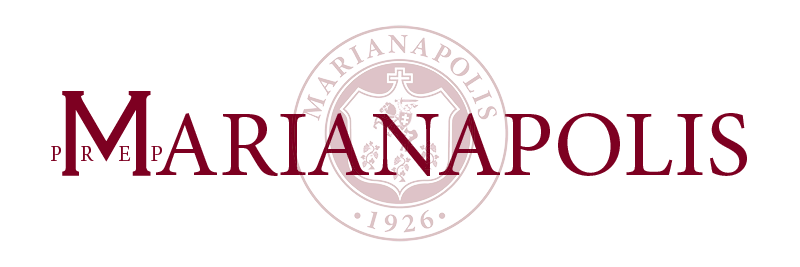 REQUIRED, DURING COVID-19 PANDEMIC, BYAll Marianapolis Faculty, Staff, Students and Visitors on CampusMarianapolis Preparatory School has implemented a Social Distancing Policy to minimize the spread of COVID-19 in our community during campus operations.Per the Centers of Disease Control and Prevention, COVID-19 spreads mainly among people who are in close contact (within about 6 feet) for a prolonged period (15 minutes or more). Spread happens when an infected person coughs, sneezes, or talks, and droplets from their mouth or nose are launched into the air and land in the mouths or noses of people nearby. Since people can spread the virus before they know they are sick, it is important to stay at least 6 feet away from others when possible, even if you—or they—do not have any symptoms. Remember, face coverings/masks are not a substitute for social distancing and social distancing is not a substitute for a face covering/mask. The best defense is to wear a face covering/mask and create social distance whenever possible.When moving throughout campus, inside buildings and outside, all persons shall maintain a physical distance of at least 6 feet from each other whenever possible.Avoid person-to-person contact such as shaking handsDo not congregate in communal areas (e.g., faculty lounge and student lounge)Eat in designated areasTo support social distancing, we have:Reduced the density of work spaces, classrooms, communal areas and residence hallsAdded social distancing and directional signage across campusAll persons accessing campus are expected to comply with this policy, without exception. Anyone who does not follow this policy will be subject to corrective action and/or disciplinary action up to and including termination of faculty and staff, and dismissal of students. Inquiries regarding this policy should be directed to the Director of Human Resources. Reports of any violations of this policy may be made to the Director of Human Resources and/or Assistant Head of School. The policy herein supersede any and all prior practices, oral or written representations, or statements. We will continue to follow federal, state and CDC recommendations; guidelines, practices, policies and protocols are subject to change. All such changes will be communicated through official notice.Published August 17, 2020